.No Tag No Restart*Start Dance  after intro lyrics 32 counts*S1# SIDE ROCK - CROSS BEHIND - SIDE - CROSS ROCK - CHASSES2# CROSS ROCK - CHASSE - PIVOT 1/2 - SIDE - CLOSE TOUCHS3# GRAPEVINE - DOROTHY ( R-L )S4# JAZZ BOX 1/2 - JAZZ BOX 1/4Enjoy The DanceContact : ricoyusran@yahoo.comDancing with Nobody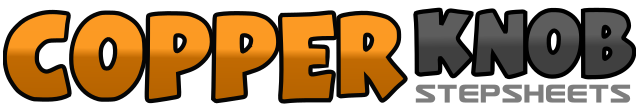 .......Count:32Wall:4Level:Beginner.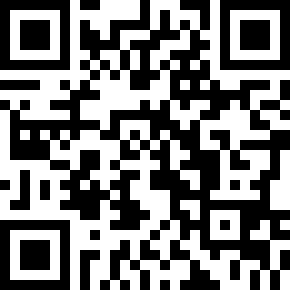 Choreographer:Andrico Yusran (INA) - June 2020Andrico Yusran (INA) - June 2020Andrico Yusran (INA) - June 2020Andrico Yusran (INA) - June 2020Andrico Yusran (INA) - June 2020.Music:Dancing with Nobody - Austin MahoneDancing with Nobody - Austin MahoneDancing with Nobody - Austin MahoneDancing with Nobody - Austin MahoneDancing with Nobody - Austin Mahone........1-4Step R side , L recover , R cross behind , L side5-6R cross over L , L recover7&8R side , L close beside R , R side1-2Step L cross over R , R recover3&4L side , R close beside L , L side5-8R forward 1/2 turn to L , L in place , R side , L close touh beside R1-4Step L side , R cross behind L , L side , R close touch beside L5-6-&R forward diagonal to R - L lock behind R , R forward7-8-&L forward diagonal to L - R lock behind L , L forward1-4Step R cross over L , L back , R 1/4 turn to R , L 1/4 turn to R5-8R cross over L , L back , R 1/4 turn to R , L forward